Государственное дошкольное образовательное учреждение.Центр развития ребенка. Детский сад № 25 Центрального районаИтоги диагностической работы2 этапа ОЭР.Констатирующая диагностикаСанкт-Петербург, 2009Итоги константирующего этапа диагностики ОЭР(апробация в сентябре-октябре 2008 года)1 блок диагностика родителейНаправленность: Выявить готовность родителей к сотрудничеству с педагогами в процессе приобщения детей к культуре Санкт- Петербурга. Изучить степень значимости для ребенка включения родителей в работу по проблеме.Методы для работы с родителями: Анкетирование. Деловая игра «Путешествие по Петербургу».Метод работы с детьми: беседа.Анкетирование родителейОсновной задачей анкетирования было выявить особенности готовности родителей к сотрудничеству с ГДОУ в процессе приобщения детей к культуре Санкт- Петербурга. Необходимо было определить ведущий профиль готовности (информационный, эмоциональный или деятельностный), что позволило бы уточнить основные задачи парциальной программы по приобщению детей к культуре Санкт- Петербурга, выявить долю и специфику участия родителей в реализации этой программы.Таблица  Образец бланка анкеты для родителейАнкета для родителей по ОЭРУважаемые родители!Просим заполнить анкету, ответы на вопросы которой позволят нам получить более полную информацию о целесообразности работы детского сада по проблеме приобщения ребенка к культуре Санкт- Петербурга. Отметьте («галочкой», плюсом и т.д.)  наиболее соответствующий вашему мнению ответ по каждому вопросу.Большое спасибо за помощь!Методика обработки анкетОбработка анкет осуществлялась с помощью анализа с использованием матрицы ответов.Матрица ответов:И – информационная готовность к сотрудничеству.Э – эмоциональная готовность к сотрудничеству.Д – деятельностная готовность к сотрудничеству.Информационная готовность:1 уровень: 0 – 8 баллов.2 уровень: 9 - 19 балла.3 уровень: 20 - 28 баллов.Эмоциональная готовность:1 уровень:  0 – 7 баллов.2 уровень: 8 – 16 баллов.3 уровень: 17 – 24 балла.Деятельностная готовность:1 уровень: 0 – 31 баллов.2 уровень: 32 - 64 баллов.3 уровень: 65 – 96 баллов.Интерпретация готовности родителей к сотрудничеству с ГДОУ в контексте темы ОЭРРассматривая «готовность» как триединство знания («знаю как, умею»), желания (эмоциональной готовности, «хочу») и действия («буду»), можно предположить распределение родителей по следующим подгруппам по итогам диагностики: 1 уровень готовности  делится на три подгруппы: «Эмоциональная готовность» - родитель хочет участвовать в работе по проблеме ознакомления с культурой Санкт-Петербурга, но не имеет необходимых для этого знаний и ограничен в материально-физических возможностях.«Информационная готовность» – родитель хорошо информирован о методиках ознакомления дошкольников с культурой Санкт-Петербурга, эрудирован в вопросах Петербурговедения, но не мотивирован на сотрудничество с ГДОУ по данной проблематике, ссылается на отсутствие материально-технических возможностей.«Деятельная готовность» – у родителя имеется свободное время и прочие материально-физические ресурсы для сотрудничества с ГДОУ по данной проблематике, но отсутствует интерес вследствие недостаточной информированности о проблеме и непонимания своей роли в ее решении.2 уровень готовности также делится на три подгруппы:«Эмоционально-информационная готовность» - родитель заинтересован в сотрудничестве и информирован о своей роли в проекте, эрудирован в области Петербурговедения, но имеет дефицит свободного времени и, или ограниченность материально-технических ресурсов.«Информационно-деятельная готовность» - родитель недостаточно заинтересован в проекте, хотя имеет достаточно свободного времени и материально-технических ресурсов для участия в нем. При этом отмечается высокая эрудированность родителя в вопросах Петербурговедения и информированность о методиках ознакомления дошкольников с культурой Санкт-Петербурга.«Эмоционально-деятельностная готовность» – родитель не сведущ в вопросах ознакомления дошкольников с культурой Санкт-Петербурга, круг его представлений об истории и культуре города весьма ограничен (приезжие, стремящиеся быстро адаптироваться в городе), но он хочет участвовать в проекте и имеет свободное время и необходимые материально-технические ресурсы.3 уровень готовности – «Идеальный родитель проекта» характеризуется высоким уровнем информированности об истории и культуре Санкт-Петербурга, осведомленностью о деятельности проекта и готовностью участвовать в нем (как мотивационной, так и деятельностной).Результаты анкетирования родителейАнкетирование проходило в сентябре – начале октября 2008 года в рамках родительских собраний на группах. Анкетирование проводили педагоги групп. В качестве экспериментальной площадки были выбраны группа «Знайки» и группа «Непоседы».Для проведения анкетирования педагогам были выданы 30 анкет. Число заполненных возвращенных анкет составило 12 экземпляров (40%), т.о. 60% респондентов отказалось от участия в анкетировании.По результатам анкетирования  можно выделить следующие группы готовности к сотрудничеству в среде родителей:Таблица  Результаты анкетирования готовности родителей к сотрудничеству с ГДОУ по теме ОЭР.Рисунок  Диаграмма распределения уровней готовности родителей к сотрудничеству с ГДОУ по теме ОЭР.Сводные таблицы обработки данных анкетирования родителей  и  образцы заполненных анкет см. в приложении № 1.Результаты анкетирования родителей свидетельствуют о незначительном интересе родителей к реализации программы опытно-экспериментальной работы, данное направление не выделяется в среде родителей в качестве приоритетного в дошкольном образовании. Следует также учесть возможный высокий фактор критичности родителей по отношению к выбору изучаемого в ходе программы материала и средствам его интерпретации, так как 75% опрошенных продемонстрировали среднюю информационную готовность.  Таким образом, реализуя программу ОЭР педагогам придется работать над повышением познавательного интереса к культурному наследию Санкт-Петербурга не только в среде воспитанников, но и среди их родителей.1.2  Деловая игра для родителейВыбор деловой игры для родителей в качестве средства диагностики должен был решать следующие задачи:уточнение параметров «деятельностной готовности» и «информационной готовности», например обозначения маршрутов, по которым родители обычно гуляют с детьми по городу, выбор приоритетных для родителей «Петербургских объектов»;проверка интереса родителей к применениям активных методов обучения при реализации программы (возможность использования активных методов обучения в совместной с детьми деятельности на открытых мероприятиях в ГДОУ).Методика диагностикиПредполагаемая форма диагностики – заполнение «Карты города»: обозначение объектов, разным цветом: а) объекты, которые семья посещает часто или периодично; б) объекты, которые семья посетила  1 раз; в) объекты, которые планирует посетить в ближайшее время; г) объекты, в которых хотела бы побывать, но испытывает в настоящий момент затруднения материально-технического характера.Образец бланка  проведения деловой игрыУважаемые родители!Просим  Вас обозначить маршрут, по которому Вы обычно гуляете с ребенком.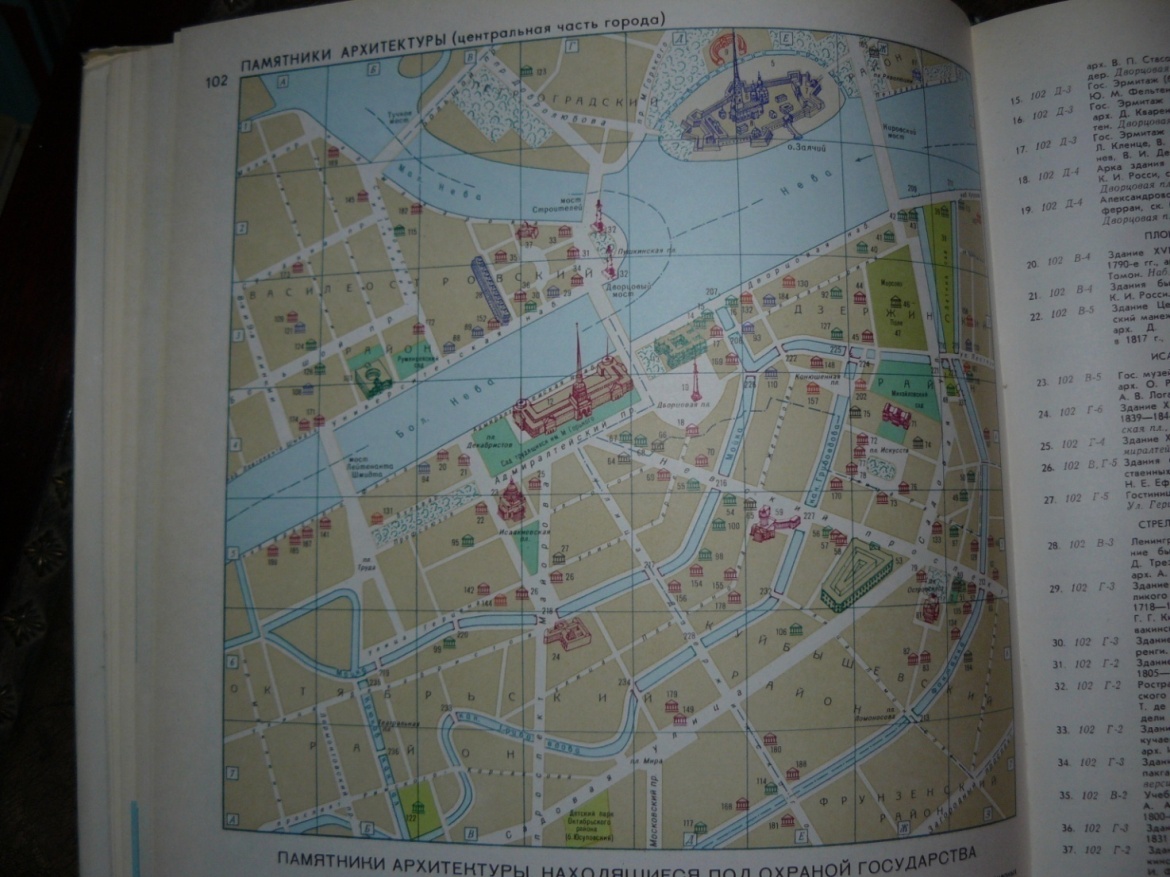 Обозначьте, пожалуйста, на карте города:красным цветом -  места, которые  вы посещаете часто;зеленым – любимые места города;синим -  места, где Вы были один раз;оранжевым -  места, которые планируете посетить в ближайшее время.Большое спасибо!Образец бланка обработки результатов проведения деловой игрыОбработка результатов проведенияделовой игры  «Путешествие по Петербургу»Группа____________           Деловую игру проводил педагог: _________________________Дата проведения деловой игры: _________  Обработку проводил педагог: ______________Сводная таблица  обработки результатов № 1Анализ результатов проведения деловой игры «Путешествие по Петербургу»Рейтинг наиболее популярных объектовПо данным сводной таблицы обработки результатов № 1 выписываются наиболее популярные маршруты, объекты (набравшие большее количество баллов).Анализ предпочтений по тематическому принципуКаждый выделенный в сводной таблице № 1 маршрут анализируется по тематическому принципу.Вариативность ответовОценивается количество предпочтений одного цвета в каждой анкете.Результаты проведения деловой игры «Путешествие по Петербургу»Деловая игра проводилась в сентябре – начале октября 2008 года в рамках родительских собраний на группах. Деловую игру вели педагоги групп. В качестве экспериментальной площадки были выбраны группа «Знайки» и группа «Непоседы».Для проведения деловой игры педагогам были выданы 30 бланков. Число заполненных возвращенных бланков составило 7 экземпляров (23,33%), т.о. 76,67% родителей отказались от участия в деловой игре.В результате проведения деловой игры родители выбрали в качестве наиболее популярных следующие объекты:Рисунок Также в ходе деловой игры «Путешествие по Петербургу» изучались  предпочтения родителей по тематическому принципу выбора объектов. В ходе анализа ответов родителей, обнаружилась тенденция к рассмотрению культуры Санкт-Петербурга, как понятия, строго соотнесенного с всемирно известными архитектурными достопримечательностями. Никто из родителей не обратил внимания на архитектурные объекты ближайшего окружения, несмотря на то, что здание детского сада расположено в центре города. Также не представляющими ценности для формирования Петербургской культуры с точки зрения родителей оказались спортивно-оздоровительные сооружения, развлекательные центры и познавательные центры (библиотеки, музеи и пр.). Рисунок В связи с данными результатами в блоки план-программы были внесены изменения, а именно вместо принципа построения по тематическим блокам: «Флора и фауна Петербурга», «Сказочные и мифологические герои Санкт-Петербурга», «Исторические персоны Санкт-Петербурга», «Традиции и обычаи Санкт-Петербурга», план-программа была перестроена по блокам петербургских архитектурных ансамблей: «Петропавловская крепость», «Адмиралтейство», «Стрелка Васильевского острова», «Летний сад». В дальнейшем эта схема неоднократно уточнялась. Прежняя схема классификации содержания программы органично влилась в план рассмотрения каждого объекта. Это позволило избежать непонимания целесообразности реализации программы со стороны родителей воспитанников, т.е. учесть ожидания родителей от педагогов.1.3 Исследование значимости родительского участия в реализации парциальной программы по приобщению детей к культурному наследию Санкт-Петербурга для воспитанниковЕще одной задачей исследования необходимости родительского участия в реализации парциальной программы по приобщению детей к культурному наследию Санкт-Петербурга стало изучение степени значимости для ребенка включения родителей в работу по проблеме.Форма: включение в беседу с детьми о Петербурге вопроса об источнике знаний о городе.Формулировка вопроса: «Откуда тебе знакомы эти достопримечательности?Варианты: Кто рассказывал тебе о нашем городе, показывал его?» (См. блок диагностика воспитанников, беседа о Санкт-Петербурге).Рисунок  Источник знаний о достопримечательностях Санкт-Петербурга по данным опроса воспитанниковРезультаты диагностики, проведенной среди воспитанников в октябре 2008 показали, что приоритетным источником информации до внедрения парциальной программы являлись сведения, получаемые из семьи. Данные подтверждают высокую личностную значимость информации, передаваемой родителями детям. Вследствие этого в парциальной программе был введен раздел «Заданий выходного дня», позволяющий родителям участвовать в совместной с детьми деятельности по приобщению к культурному наследию Санкт-Петербурга. В связи с выявленной ранее недостаточной деятельностной готовностью родителей предлагаются различные варианты заданий, в которых каждый родитель смог бы найти свою нишу для совместной деятельности с ребенком.2 блок Диагностика педагоговНаправленность: Выявить готовность педагогов к сотрудничеству с семьей по проблеме приобщения дошкольников к культуре Санкт-Петербурга.Метод: Анкетирование.Анкетирование педагогов проходило в рамках педагогического совета в сентябре 2008 года.  Были обследованы 21 педагог учреждения. 10 педагогов представляли экспериментальную подгруппу, 11 – контрольную. Обследование проводил педагог-психолог.Образец бланка анкеты для педагогов.Анкета для педагогов.Уважаемые коллеги!Просим заполнить анкету, ответы на вопросы которой позволят нам получить более полную информацию о целесообразности работы детского сада по проблеме приобщения ребенка к культуре Санкт- Петербурга. Отметьте («галочкой», плюсом и т.д.)  наиболее соответствующий вашему мнению ответ по каждому вопросу.Спасибо!Методика обработки анкет была аналогична методике обработки анкет родителей.Матрица ответов:И – информационная готовность к сотрудничеству.Э – эмоциональная готовность к сотрудничеству.Д – деятельностная готовность к сотрудничеству.П – правдивостьИнформационная готовность:1 уровень: 0 –  14 баллов.2 уровень:  15 – 30 балла.3 уровень:  31 – 44 баллов.Эмоциональная готовность:1 уровень:  0 -  7 баллов.2 уровень:  8 – 16 баллов.3 уровень:  17 – 24 балла.Деятельностная готовность:1 уровень:  0 – 32 баллов.2 уровень:  33 – 67 баллов.3 уровень:  68 – 100 баллов.Шкала правдивости: если испытуемый набрал менее 4 баллов, анкета не является действительной.По результатам диагностики было выявлено следующее распределение степени готовности, среди обследуемых сотрудников экспериментальной подгруппы:Рисунок  Анализ распределения типов готовности педагогов экспериментальной и контрольной подгруппВыявленное распределение свидетельствовало о правильном выборе педагогов для опытно-экспериментальной работы, но также о необходимости повышения их эмоциональной и деятельностной готовности. В связи с выявленными потребностями педагогов в повышении деятельностной и эмоциональной готовности, план-программа парциальной работы изначально базировалась на уже реализуемых в ГДОУ технологиях, в ходе реализации преобразующего этапа работы планировалось постепенное внедрение новых технологий и модернизации использующихся, с целью повышения эффективности работы по теме ОЭР.3 блок  Диагностика воспитанниковНаправленность:  Изучение особенностей развития интереса к символам Санкт-Петербурга у детей дошкольного возраста.Психологическое тестирование особенностей развития интереса к символам Санкт-Петербурга у детей дошкольного возрастаМетодики апробировались в сентябре 2008 года. В апробации приняли участие 47 детей, посещающих речевые группы ГДОУ (диагноз ОНР, 1-2 уровня). Таблица  Распределение выборки Все методики проводились индивидуально, в отдельном кабинете. Экспериментатор – педагог-психолог ГДОУ. Предварительная эмоциональная подготовка к диагностике проходила в традиционном режиме.Субтест № 1 Эксперимент  «Магазин открыток»Выявление мотивов поведения ребенка в ситуации выбора.Подготовка эксперимента: Для эксперимента подбирается несколько пар фотографий 1 изображение пары: изображение архитектурного объекта – символа города без посторонних отвлекающих моментов; 2 изображение пары: изображение людей, транспорта, животных (привлекательных для ребенка объектов) на фоне того же архитектурного объекта.Ход эксперимента: Эксперимент проводится с каждым ребенком индивидуально. Ребенок ставится в ситуацию выбора и должен в каждой паре выбрать изображение, которое ему больше понравилось. Экспериментатор просит его сказать, что на нем изображено, есть ли на фотографии, что-нибудь знакомое (если да, то что) и объяснить, чем фотография, которую он выбрал, ему понравилась. Результат выбора и ответы ребенка фиксируются в протоколе.Обработка экспериментальных данных:Количественный анализ. По протоколу каждого ребенка экспериментатор подсчитывает количество выборов № 1 и № 2, которые сделал ребенок. Подсчитывается количество правильно узнанных архитектурных/скульптурных достопримечательностей. По количественным результатам выбора делается вывод о направленности на изучение Санкт-Петербурга и оценивается какие именно объекты знает ребенок.Качественный анализ.  Экспериментатор отмечает в протоколе к какому типу относится каждое мотивационное высказывание ребенка (объяснение причин выбора): эстетическое, познавательное, развлекательное и т.д. К эстетическим высказываниям относятся ответы с обозначением цвета, указанием на красоту объекта, описанием его видимого облика, т.е. визуального характера (например, «красиво нарисован мост», «всё светится, мне нравится» и т.д.).К познавательным высказываниям относятся ответы с указанием на желание узнать об этом объекте, дополнительными вопросами к экспериментатору по объекту (например, «интересно, что это такое?»).К развлекательным высказываниям относятся ответы с указанием на опыт развлечений в архитектурной среде (например, «я бы хотел тут на лодочке прокатиться», «мне такая елка на Новый год нравится»).К высказываниям – узнаваниям относятся ответы из личного опыта детей (например, «Я тут был», «Вижу это, когда иду домой»).К идентификационным высказываниям относится перечисление деталей изображения, привлекших внимание ребенка («Дома, зонтики, машины, небо»). В некоторых случаях идентификационные высказывания являются правильным наименованием объекта («Выбираю эту, потому что здесь Летний сад»), однако от дальнейших уточнений мотивировки своего предпочтения ребенок отказывается.Неидентифицируемые ответы включают в себя отказ ребенка от дачи объяснения или высказывания, не относящиеся к выбранному изображению.Субтест № 1 «Магазин открыток»Результаты диагностики.Детям было предложено сделать выбор в 6 парах. Изображение без отвлекающих деталей предпочли дети в 96 случаях (34,04%), изображение с отвлекающими деталями предпочли в  186 случаях (65,96%). Рисунок  Распределение выбора изображений из пары по разным возрастным группамРаспределение свидетельствует, что независимо от возрастной категории предпочтение отдается изображениям с отвлекающими деталями. В результате анализа мотивационных объяснений было выявлено, что данный выбор не во всех случаях обусловлен именно наличием отвлекающего объекта, хотя интерес к нему нельзя недооценивать.Рисунок  Распределение выбора изображения среди мальчиков и девочек.Анализ распределения выборов среди мальчиков и девочек показывает, что представители обоих полов в равной мере отдают предпочтение изображениям с отвлекающими деталями.Правильное называние изображение зафиксировано лишь с возраста 5-6 лет. Общий процент правильно идентифицированных объектов составил – 8,86%.Анализ мотивационных предпочтений показывает крайне низкий процент познавательной мотивации – 1 зафиксированный случай, но при этом  такой же процент неидентифицируемых ответов.Рисунок  Распределение мотивационных предпочтений по возрастным группам.По результатам анализа распределения можно сделать вывод о приоритете эстетических мотивационных предпочтений, что предъявляет высокие требования к качеству дидактического материала для дальнейшей работы по программе. При этом нельзя не отметить высокий уровень развлекательных мотиваций. Город нельзя представить интересным для дошкольников, оставив без внимания развлекательный компонент. Исходя из этого требования, в программу была включена информация об обычаях, традициях и праздниках Санкт-Петербурга. На основе контент-анализа мотивационных высказываний была сделана выборка для составления «Петербургского словаря дошкольника». Подобный анализ проводится в каждом субтесте, обобщенные результаты представлены в конце описания результатов диагностики.Субтест № 2 «Четвертый лишний» Цель: Оценка наглядно-образного мышления – умственных операций анализа и обобщения на материале темы: «Культурное наследие Санкт-Петербурга».Стимульный материал: Изображения архитектурных и, или скульптурных объектов  по 4 на каждой карточке, 3 из которых могут быть связаны логически (место расположение – части архитектурного ансамбля; наличие одинаковых архитектурных деталей; вид объекта: архитектура и скульптура; узнавание скульптурных изображений деятелей культуры и истории; различение архитектурных объектов, располагающихся в Санкт-Петербурге и других городах; различение скульптуры как части архитектурного объекта и самостоятельных произведений).Процедура  исследования:  Покажите ребенку первую (тренировочную) карточку и объясните ему, что из 4 фотографии на карточке, один – лишний. Попросите его определить эту лишнюю фотографию и сказать, почему она лишняя. В протоколе фиксируется ответ ребенка, мотивация выбора лишнего объекта. Обработка результатов: Количественный анализ  Подсчитывается количество правильных, с точки зрения интересов исследования, ответов ребенка. Учитывая возможность дать несколько правильных ответов на одну и ту же логическую задачу, доказав правильность мотивированным объяснением, определяется «ценность» ответа (степень взаимосвязи выбора лишнего предмета и мотивации ответа с темой исследования). Качественный анализ Выявляется какой-тип логической связи легко осваивается ребенком, а какой, напротив, представляет трудности для выявления (типы логической связи: место расположение, наличие одинаковых архитектурных деталей, вид объекта (архитектура или скульптура), узнавание скульптурных изображений деятелей культуры и истории, различение архитектурных объектов, располагающихся в Санкт-Петербурге и других городах). В этом случае, если ребенок дает неправильный ответ по какому-либо виду связи, ему предлагают дополнительно 2-3 задания с аналогичным видом связи. Если ребенок не может с ними справится, данный тип связи признается для ребенка проблемным. Эта информация может быть полезна для построения развивающей работы.Образец бланка Субтест № 2 « 4-й лишний»Результаты диагностики.По результатам количественного анализа было выявлено отставание развития вербальной функции (объяснения ответа) от  невербального выбора. Данные распределены по возрастным  и половым категориям следующим образом:Таблица  Распределение выборки по параметрам невербального выбора и мотивационного объяснения выбора в тесте «Четвертый лишний»Анализ результатов показывает, что развитие невербального мышления позволяет детям с каждым годом правильно решать большее число заданий, однако в связи с отставанием в речевом развитии, дети продолжают испытывать затруднения в правильном объяснении своего выбора. В связи с этим, в парциальной программе по ознакомлению дошкольников с культурным наследием Санкт-Петербурга мы уделяем особое внимание работе по речевому развитию.В ходе качественного анализа были выявлены логические связи, наиболее легко выделяемые дошкольниками.Рисунок  Распределение выборки по результатам анализа типов правильно выявленных детьми связей в субтесте «4-й лишний»Наиболее легко дети выделяют лишние изображение в логической связи: «Архитектура – скульптура» и «Скульптура как отдельно стоящий объект – скульптура как украшение здания». Труднее всего для детского мышления оказалась связь «Санкт-Петербург  - другие города», в связи с чем, было решено провести ее повторное тестирование на новом стимульном материале. Результаты повторного тестирования, проведенного через месяц, показали, что данная связь выделяется 41,66% детей 4-5 лет, 33,33% детей 5-6 лет и 80,95% детей 6-7 лет. Данные показали необходимость замены стимульного материала данного листа на новый материал, апробированный в последнем тестировании.Связь «скульптура, изображающая деятелей истории и культуры – декоративная скульптура», оказалась трудна для выделения детьми в связи с низким уровнем эрудиции. В ходе анализа Петербургского словаря дошкольников, принимавших участие в эксперименте выявилось, что лишь 6,38 % детей знакомы с памятником И.А. Крылову, 10,63% детей знают, кого изобразил скульптор в Медном всаднике, а памятник А.С. Пушкину на площади Искусств идентифицируют  - 8,51% обследованных воспитанников. Однако, мы настаиваем на необходимости сохранения данного пункта в диагностики, так как сравнительные результаты по нему в контрольном этапе обследования позволят выявить результативность работы по программе. В период первичной диагностики многими детьми при решении данной задачи выделялась связь «статуя – конная статуя», что также соответствует логике экспериментальной работы. Выделение подобной связи предполагается оценивать в 0,5 баллов при дальнейших исследованиях.Таким образом, на основании анализа теста «4-й лишний» можно сделать вывод о необходимости включения в парциальную программу темы «Скульптурного украшения города», выделяя городскую скульптуру и как самоценное произведение искусства и как архитектурно-зависимый элемент. При этом вследствие легкости выделения данной связи детьми, рационально было бы отразить эту тему в первом блоке парциальной программы.Субтест № 3  «Пьедестал почета» Цель: исследование рейтинга архитектурных и скульптурных достопримечательностей Санкт-Петербурга в детской субкультуре.Стимульный материал: Используются изображения архитектурных и скульптурных достопримечательностей Санкт-Петербурга, знакомых детям. Процедура  исследования: Из набора иллюстраций архитектурных и скульптурных достопримечательностей ребенку предлагается выбрать 5 иллюстраций, которые ему больше всего нравятся, и объяснить, почему они привлекли его внимание. В протоколе фиксируются номера выбранных иллюстраций и объяснения ребенка.Обработка результатов: Количественный анализподсчитывается рейтинг популярности каждого изображения в баллах.Выбираются лидеры среди изображений.Подсчитывается  процентное соотношение популярности мотивировок.Качественный анализанализируются мотивировки детей по принадлежности к тому или иному типу интересов (познавательные, эстетические, развлекательные, узнавание, идентификация, неидентифицируемые – трактовка аналогична субтесту № 1);анализируется к какому типу интересов относятся большинство мотивировок лидирующих по популярности объектов.Субтест № 3 «Пьедестал почета»Результаты диагностики:В ходе количественного анализа был подсчитан рейтинг популярности каждого изображения и выбраны лидеры (любимые архитектурные памятники).Пятерку наиболее популярных достопримечательностей Санкт-Петербурга составили:Аничков мост – 116 баллов.Крейсер Аврора – 72 балла.Исаакиевский собор – 70 баллов.Площадь Восстания – 58 баллов.Адмиралтейство и Арка Главного Штаба – по 37 баллов.Проанализировав данные рейтинга достопримечательностей Санкт-Петербурга в среде дошкольников, мы пришли к выводу о необходимости внедрения в парциальную программу темы: «Главные соборы города». Самое популярное изображение в среде дошкольников стало эмблемой нашей опытно-экспериментальной работы и включено в оформление сайта ОЭР. Популярность крейсера Авроры и выявленная позже популярность Артиллерийского музея привела нас к идее включения в блок «Тайны Петропавловской крепости» темы «Кронверк. Артиллерийский музей».Анализ популярности типов мотивировок изображений демонстрирует преобладание  эстетической мотивации. Практически не выражена познавательная мотивация. Среди идентификационных мотивировок стали проявляется личностные мотивы (например, при выборе крейсера Авроры – «мой папа тоже служил на флоте», Исаакиевского собора – «это тоже храм, хотя и не папин»).Рисунок  Распределение типов мотивационных объяснений по возрастным категориям выборки в субтесте № 3 «Пьедестал почета».Выбор объектов, возглавивших рейтинг, был дан в основном по эстетическому типу.Педагогическая диагностика  интереса ребенкак культурному наследию Санкт-ПетербургаСубтест № 1 Игра «Вопрошайка» (модифицированная методика Н.Б. Шумаковой)Цель: Изучение вопросительно-исследовательской активности детей (на материале символов Санкт-Петербурга).Материал: 4 набора картинок с изображением символов Санкт-Петербурга, по 3 картинки в каждом наборе. 1 набор: Мифологические существа (Ангел на шпиле Петропавловской крепости, Грифон на Банковском мостике, Сфинкс на Университетской набережной); 2 набор: Предметные символы (Кораблик на шпиле Адмиралтейства, решётка Летнего сада, разведенный Дворцовый мост); 3 набор: Изображения исторических лиц (Медный Всадник, Памятник А.С.Пушкину у здания Русского музея, памятник И.А.Крылову в Летнем саду); 4 набор: Природные существа (изображения Львов, Кота и кошки на Малой Садовой улице, рыба). Пробная картинка: Александровская колонна.Ход проведения. Ребенку предъявляется 1 набор картинок. Уточняется, знает ли он, что изображено на картинке. Предлагается поиграть в «Вопрошайку» и задать, как можно больше вопросов, о том, что он хотел бы узнать про данный объект. Вводится соревновательный мотив: параллельно «на ушко» экспериментатору вопросы будет задавать игровой персонаж Почемучка, выигрывает тот, кто придумает больше вопросов. Сначала проводится игра с использованием пробной картинки, для того, чтобы ребенок понял условия игры. При необходимости условия игры уточняются. После задавания вопросов ребенка просят рассказать, все, что он знает про объект, изображенный на картинке.Обработка данных. Производится фиксация задаваемых вопросов, предположения и рассуждений, высказываемых ребенком. Классификация вопросов:Поисковые – содержат выделение и фиксацию неизвестного, формулируется поисковая гипотеза, обращены «на себя».Продуктивные:На выяснение назначения, функции (зачем, для чего)На установление объекта (что это)На характеристику объекта – свойства, признаки, местоположение (какой, сколько, где)На установление взаимосвязей, выявление строения, структуры (почему, как, из каких частей состоит)Идентификационные – направлен на идентификацию объекта и его характеристик, строится как вопросительное предположение:Выдвижение конкретных версий по поводу объекта (это то то)Выдвижение предположений по поводу свойств и характеристик объекта (это такого цвета, формы)Коммуникативные – направлены на общение с экспериментатором, установление контакта с ним.Оценочные – предполагают оценку задания и собственных возможностей. Обращены к себе или к экспериментатору.Вопросы-уточнения – нацелены на восполнение недостающей информации посредством обращения к экспериментатору.По результатам детей относят к двум типам постановки задач и поиска решения.Проблемный тип.  Выражена поисковая направленность вопросов.Описательно-практический тип. Выражена коммуникативная, оценочная и уточняющая направленность вопросов.Образец бланкаСубтест № 1 Игра «Вопрошайка» (модифицированная методика Н.Б. Шумаковой)Результаты диагностики:По результатам оценки количества узнанных изображений наблюдается тенденция к значительному росту узнавания в возрасте 6-7 лет (от 0% в возрасте 3-4 лет до 32,91% в возрасте 6-7 лет).По типу постановки задач и поиска решения выборка распределилась следующим образом:Рисунок  Распределение выборки по типу постановки задач и поиска решения.Описательный тип выявлен лишь в группе детей 4-5 лет.Распределение видов вопросов показало приоритет продуктивных вопросов во всех возрастных группах. Второй по популярности тип вопросов – идентификационный. Наиболее популярные вопросительные слова: «почему?», «зачем?», «кто?» или «что?».Субтест № 2 «Загадка» (адаптированный тест Э.А. Барановой)Цель: выявление степени выраженности положительного эмоционального отношения к деятельности, содержанием которой является культурное наследие Санкт-Петербурга.Материал: Папка с напечатанным текстом загадки о Санкт-Петербурге, в котором отдельные слова заменены квадратом с изображением. Последняя перевернутая картинка – отгадка, предпоследний лист – вопрос.Ход поведения: Ребенка спрашивают: Ты любишь отгадывать загадки? У меня есть необычная загадка (показывается папка). Посмотри, здесь есть слова и квадраты. Чтобы отгадать загадку, надо прочитать написанное и подставить вместо квадрата нужную картинку. Ребенку предлагают рассмотреть картинки, назвать их, исправляют ошибки (при необходимости). Первое слово расшифровывается совместно.Подсчет результатов. В ходе диагностики особенности деятельности ребенка оцениваются по параметрам: ориентировочно-мотивационного, операционно-технического и регуляционно-оценочного компонента. В индивидуальных бланках отмечаются варианты выполнения действий ребенком и присваиваются баллы (также прописанные в индивидуальных бланках). По итогам диагностики подсчитывается общее количество баллов и определяется уровень выраженности положительного эмоционального отношения к деятельности, содержанием которой является культурное наследие Санкт-Петербурга.Шкала уровневой оценки:1     уровень: 20 – 24 балла.уровень: 15 – 19 баллов.Уровень: 10 – 14 баллов.Уровень: 5 – 9 баллов.Уровень: 0 – 4 балла.Индивидуальный бланк смотреть в приложении.Результаты диагностики:По результатам диагностики выявлена тенденция к повышению значимости регуляционно-оценочного компонента со среднего до подготовительного возраста. 33,33% детей 6-7 летнего возраста максимально заинтересованы в деятельности, содержанием которой является культурное наследие Санкт-Петербурга (имеют первый уровень), в возрасте 5-6 лет дети, получившие по итогам диагностики первый уровень, составили лишь 25%, в более младших возрастных группах таких детей выявлено не было.Субтест № 3 Беседа о Санкт-Петербурге.Цель: выявить особенности отношения ребенка к городу, горожанам, культурному окружению.Форма проведения: индивидуальная беседа. Материалы к беседе: иллюстрации видов Санкт-Петербурга и других городов (вопрос № 3).Вопросы:1.Как называется наш город? Вариант:  Как называется город, в котором ты сейчас живешь? (для детей временно проживающих в Санкт-Петербурге)2. Докажи, что Санкт-Петербург – это город. Варианты: Продолжи фразу «Санкт-Петербург – это город, потому что…».  Чем отличается город от деревни (дачного поселка)?3. Задание «Выбери картинки с Санкт-Петербургом». Сейчас я покажу тебе 4 фотографии, на 3-х из них изображен наш город. На 1 фотографии – другой город. Покажи фотографию, на которой изображен другой город. (Ответ ребенка).Как ты узнал, что это другой город? (экспериментатор показывает на выбранную ребенком фотографию)Что ты здесь видишь такого, что говорит тебе, что это Санкт-Петербург? (экспериментатор показывает на остальные фотографии, опознанные ребенком как Санкт-Петербург)4. Откуда тебе знакомы эти достопримечательности?Варианты: Кто рассказывал тебе о нашем городе, показывал его?(вопрос позволит выявить источники обогащения представлений детей о городе)5. Что интересного ты знаешь о Санкт-Петербурге?6. Тебе нравится жить в Санкт-Петербурге? Почему?Продолжи фразу: «Санкт-Петербург – это самый…»Какими словами можно описать Санкт-Петербург?Варианты:  Ты сказал(а), что Санкт-Петербург - … (повторяется ответ ребенка на вопрос № 7), а какой еще наш город?Как ты думаешь, Санкт-Петербург красивый или некрасивый город? (Чем красив Санкт-Петербург? Что самое красивое в Санкт-Петербурге?) Как ты думаешь, Санкт-Петербург радостный (веселый) или грустный город? (Почему в Санкт-Петербурге радостно жить? Что самое веселое в Санкт-Петербурге?) Как ты думаешь, Санкт-Петербург интересный или неинтересный город? (Что есть интересного в Санкт-Петербурге?)Что хорошего ты хотел бы сделать для нашего города?Какой цвет больше всего подходит нашему городу (с анализом любимого цвета ребенка и соответствием выбранного цвета цветовому архетипу города)? Почему? Тебе хотелось бы узнавать новое и интересное о Санкт-Петербурге? Для чего это тебе нужно? Образец бланкаБлок 2  Субтест № 5 Протокол беседы  с ребенком, направленной на выявление отношения ребенка  к городу, горожанам, культурному окружению.Дата________________________    Интерпретация ответов ребенка:Результаты диагностикиВ результате анализа протоколов беседы с дошкольниками выявлено преобладание позитивного эмоционального настроя к изучению наследия культуры Санкт-Петербурга.Таблица  Распределение выборки по типу эмоционального настроя к изучению культурного наследия Санкт-Петербурга, в % по числу ответов в каждой возрастной категорииПо типу познавательной активности выборка распределилась следующим образом. Подавляющее число детей старшего и подготовительного возраста позитивно оценивают возможность приобщения к культурному наследию Санкт-Петербурга, но при этом далеко не все способны мотивировать свое желание узнавать новое о городе. В средней возрастной группе позитивное и негативное отношение к возможности изучения города распределилось поровну.Таблица  Распределение выборки по типу познавательной активности, в % по каждой возрастной категорииСтремление к деятельностному участию в судьбе города, «активная позиция» присуща большей части детей, начиная с 5-летнего возраста. Часть предложенных детьми проектов, на данном возрастном этапе не может быть реализована, поэтому была отнесена к «активным нереалистичным» ответам. Средний дошкольный возраст проявил пассивность по данному вопросу.Таблица  Распределение выборки по особенностям деятельностного отношения к городу, в % по каждой возрастной категорииПредпочтение выбора цветовой гаммы города интересовало нас с позиций:соответствия «любимым цветам» детей, в соотнесении с традиционными цветами петербургского пейзажа;особенностями цветовосприятия города детьми разных полов.Рисунок  Особенности цветовосприятия дошкольниками Санкт-Петербурга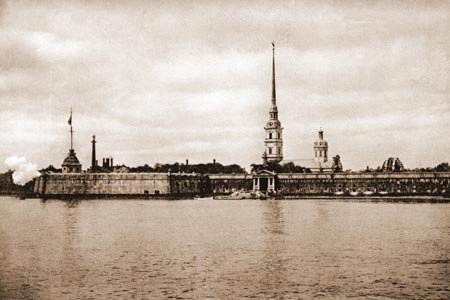 Наиболее предпочтительными цветами у девочек оказались: розовый, коричневый и желтоватый. Мальчики видят город в черно-зеленой гамме. Красный и голубой цвета одинаково популярны у представителей обоих полов. Любимые цвета для города выбрали только 6,38% детей. «Петербургские цвета» звучали в некоторых мотивировках выбора у старших дошкольников, в том числе были предложения окрасить город в цвета российского триколора.По итогам беседы были подсчитаны баллы так называемой «петербуржской эрудиции». Самый высокий средний арифметический уровень по возрастной подгруппе имеют дети 6-7 лет (он превышает на 50% средний арифметический уровень предыдущей возрастной категории). Детям было предложено описать город в категориях «красивый – некрасивый», «радостный – грустный», «интересный – неинтересный».Рисунок  Диаграмма распределения выборки по категориям красивый – некрасивый», «радостный – грустный», «интересный – неинтересный», в % от общего количества обследованных детейПо итогам анализа ответов детей были выявленные наиболее привлекательные объекты в рассматриваемых категориях. Самыми красивыми в Петербурге, по мнению дошкольников, являются:Петропавловская крепость (17,31% от общего числа ответов);красивые дома (13,46%);дворцы (7,69%).Самыми радостными:цирк (14,6 %);праздники и магазины (по 7,32%);Артиллерийский музей  и Аврора (по 4,88%).Самыми интересными дети считают:Аврору (13,95%);экскурсии, зоопарк и красивые здания (по 6,97%).На основании выявленных предпочтений мы усовершенствовали содержание программы и ввели блоки «Тайны ближайших улиц» (поиск «красивых домов»),  увеличили время изучения блока «Тайны Петропавловской крепости», ввели блок «Тайны рек, дворцов и мостов».Петербургский словарьВ процессе анализа результатов диагностики мы пришли к выводу о необходимости создания «Петербургского словаря детей дошкольного возраста». Изучив методом контент-анализа речевой материал, полученный в ходе диагностики, мы получили перечень употребляемых дошкольниками лексических единиц петербургской семантики. После распределения их по возрастным группам и определения частотности употребления слов, мы пришли к необходимости анализа гендерных предпочтений. Полученный нами материал является активным словарем детей, с которыми нам предстоит работать в преобразующем эксперименте. Усредненные показатели данного словаря  (среднее количество употребляемых слов дошкольником определенного возраста и пола, наличие или отсутствие в речи уменьшительно-ласкательных суффиксов по лексической теме «Город», использование сравнений и пр.) позволят определить уровни развития активного «Петербургского словаря». В настоящее время выявлены следующие тенденции:по всем возрастным группам объем словаря девочек превосходит словарь мальчиков той же возрастной группы;в словарях всех возрастов отсутствуют сравнительные обороты;употребление уменьшительно-ласкательных суффиксов не имеет гендерной специфики, характерно для детей всех возрастных категорий и незначительно возрастает к концу дошкольного возраста;количество существительных в несколько раз превышает число употребляемых прилагательных; последние употребляются, в основном, в устойчивых словосочетаниях, обозначающих названия достопримечательностей Санкт-Петербурга.Обобщенная характеристика проявления познавательного интереса ребенка к культурному наследию Санкт-Петербурга.По итогам диагностики были уточнены критерии проявлений познавательного интереса ребенка к культуре Санкт-Петербурга. Критерии.Наличие стремления к познавательной деятельности, содержанием которой является культурное наследие Санкт-Петербурга.Наличие избирательной направленности познавательного интереса к культурному наследию Санкт-Петербурга.Наличие ярко проявляемого положительного отношения к познавательной деятельности, содержанием которой является культурное наследие Санкт-Петербурга.Сосредоточенность и поглощенность во время познавательной деятельности, содержанием которой является культурное наследие Санкт-Петербурга.Способность применять имеющиеся знания о Санкт-Петербурге при решении познавательных задач.Самостоятельность при решении познавательных задач, содержанием которых является культурное наследие Санкт-Петербурга.Наличие поисковых действий при решении познавательных задач, содержанием которых является культурное наследие Санкт-Петербурга.Активность в преодолении мыслительных затруднений.Преобладание вопросов поискового характера о культурном наследии Санкт-Петербурга.Активность использования «Петербургской лексики» в речи.Высокий уровень. Детям присуще проявление выраженного стремления познавательной деятельностью, содержанием которой является культурное наследие Санкт-Петербурга. Ярко проявляются положительные эмоции в связи с процессом и результатом познавательной деятельности на занятиях и в экспериментальных ситуациях. Присутствует сосредоточенность и поглощенность деятельностью.При решении познавательных задач ребенок активно применяет имеющиеся знания о Санкт-Петербурге. Проявляет выраженное стремление к самостоятельному решению познавательных задач. Ситуации затруднений усиливают активность ребенка.При формулировании вопросов преобладают вопросы поискового характера.Выше среднего. Детям присуще проявление стремления к познавательной деятельностью, содержанием которой является культурное наследие Санкт-Петербурга. однако, они затрудняются в мотивировке своих желаний. Проявляются положительные эмоции в связи с процессом и результатом познавательной деятельности на занятиях и в экспериментальных ситуациях. Присутствует сосредоточенность и внимание к деятельности.При решении познавательных задач ребенок может применить имеющиеся знания о Санкт-Петербурге. Проявляет выраженное стремление к  решению познавательных задач. При формулировании вопросов преобладают вопросы поискового характера.Средний уровень. Детям присуще нестабильное и неустойчивое стремление к познавательной деятельности, содержанием которой является культурное наследие Санкт-Петербурга. Сохраняется положительное эмоциональное отношение к процессу и результату деятельности. Ребенок испытывает удовлетворение в связи с процессом и результатом познавательной деятельности на занятиях и в экспериментальных ситуациях. Присутствует небольшая отвлекаемость от деятельности.Активность требует некоторого побуждения извне, поощрения ос стороны взрослых. При столкновении с трудностями ребенок нуждается в содействии взрослого.При решении познавательных задач преобладают пробующие действия.При формулировании вопросов вопросы поискового характера представлены наравне с другими типами вопросов.Низкий уровень. У детей отсутствует стремление к познавательной деятельности, содержанием которой является культурное наследие Санкт-Петербурга. Сохраняется положительное нейтральное эмоциональное отношение к процессу и результату деятельности, независимо от качества результата. Ребенок не испытывает удовлетворения в связи с процессом и результатом познавательной деятельности на занятиях и в экспериментальных ситуациях. Присутствует отвлекаемость от деятельности, требующая координации со стороны взрослого.При решении познавательных задач преобладают практические пробы, ребенок наугад перебирает варианты. Самостоятельная мыслительная активность отсутствует.При формулировании вопросов поисковая направленность практически отсутствует или представлена незначительно.Очень низкий уровень. Стремление к познавательной деятельности, содержанием которой является культурное наследие Санкт-Петербурга, проявляется только в начале, быстро угасает. Выражено нейтральное отношение к принятию познавательной задачи и получению результата. Ребенок не испытывает удовлетворения в связи с процессом и результатом познавательной деятельности на занятиях и в экспериментальных ситуациях. Присутствует отвлекаемость от деятельности, координации со стороны взрослого не меняет ход деятельности. При решении познавательных задач преобладают практические действия. Возможен отказ от выполнения деятельности.При формулировании вопросов поисковая направленность отсутствует. Возможен отказ от формулирования вопросов.ВыводыПроведенное в ходе второго этапа ОЭР диагностическое исследование показало:необходимость внедрения особой технологии работы с родителями в преобразующий эксперимент, что позволило бы повысить значимость приобщения детей к культурному наследию Санкт-Петербурга для всех категорий участников ОЭР;важность психологической и методической поддержки педагогов, участвующих в эксперименте, что позволило бы повысить их мотивацию к инновационной деятельности и преодолеть стереотипность мышления в решении задач приобщения дошкольников к культурному наследию Санкт-Петербурга;потребность в учете особенностей восприятия дошкольниками Санкт-Петербурга (возрастной и гендерной специфики) для эффективного планирования работы на этапе преобразующего эксперимента;зависимость между  возможностью деятельностного (субъектного) освоения культурного наследия Санкт-Петербурга и присутствием к нему интереса;значимость мониторинга активного словаря дошкольников по лексической теме «Город» для оценки качества работы, проводимой в ходе преобразующего эксперимента.ПриложенияСводные таблицы данных и образцы анкет родителей по выявлению готовности к сотрудничеству.Обработка результатов проведения деловой игры «Путешествие по Петербургу».Индивидуальный бланк к субтесту № 3 «Загадка» (адаптированный тест Э.А. Барановой).Петербургский словарь дошкольников.№ВопросыНетСкорее, нетНе знаюПожалуй, даДаИнформированы ли Вы о приоритетных направлениях деятельности детского сада?Хотите ли Вы, чтобы   в  группе  проводилась углубленная работа по проблеме приобщения ребенка к культуре Санкт- Петербурга?Своевременна и достаточна ли для Вас наглядно-текстовая информация по проблеме приобщения ребенка к культуре Санкт- Петербурга в  группе?Как Вы организуете отдых Вашего ребенка в выходные  дни?А. Гуляем по городуБ. Занимаемся  домашними делами, ребенок предоставлен себе В. Посещаем музеиГ. Посещаем театры Д. Посещаем выставкиВаши прогулки по городу с ребенком это:А. Поход за покупкамиБ. Экскурсия В. На ближайшую детскую площадкуГ. По местам,  интересным мне и ребенку.Рассказываете ли Вы ребенку об особенностях архитектуры  Санкт- Петербурга?Есть ли у Вас дома  какой- либо материал о Санкт- Петербурге? (книги, фотоальбомы, открытки, сувениры, репродукции картин и др.)?Посещаете ли Вы  с ребенком  музеи  города? Ходили ли Вы  вместе с ребенком в  театры?Имеете ли Вы возможность получить конкретный совет или рекомендации педагогов по проблеме приобщения ребенка к культуре Санкт- ПетербургаЧувствуете ли Вы себя достаточно подготовленными  для продолжения игр и занятий с ребенком дома по проблеме приобщения ребенка к культуре Санкт- Петербурга?Предоставляется ли Вам возможность  участвовать в занятиях, режимных моментах, досугах, играх в группе и реализуете ли Вы ее?Возникает ли у Вас желание принять участие в мероприятиях, посвященных проблеме приобщения ребенка к культуре Санкт- Петербурга?Каким мероприятиям отдаете предпочтение?А. открытые занятия;Б. праздники;В. чтение литературыГ. досуги;Д. музыкально- литературные вечера;Е. заполнение рабочей тетради ребенка;Ж. просмотр иллюстраций,  фильмов, слайдов, компьютерных презентаций.З. участие в издании группового журнала;И.экскурсии и целевые прогулки;К. преобразование развивающей среды группы;Можете ли Вы  оказать помощь в создании необходимых условий для работы по проблеме приобщения ребенка к культуре Санкт- Петербурга?А. помочь в копировании материаловБ. помочь в организации экскурсий и  сопровождении группыВ.предоставление литературы по теме ознакомления с культурой Санкт-Петербурга и, или фото-, видеоматериалов, игрГ. написать статью в групповой журнал по теме ознакомления с культурой Санкт-ПетербургаД. участие в открытых мероприятиях по теме ознакомления с культурой Санкт-ПетербургаСчитаете ли Вы, что в детском саду ваш ребенок получает достаточно информации по проблеме приобщения ребенка к культуре Санкт- Петербурга?Удовлетворяет ли Вас уровень и содержание образовательной работы с детьми в дошкольном учреждении по проблеме приобщения ребенка к культуре Санкт- Петербурга?Знакомы ли Вы с традициями города?(мероприятия ко  Дню рождения города, празднование Дня Победы, День памяти А.С.Пушкина, День снятия Блокады, Литературно- музыкальные,  театральные, кинофестивали, спортивная жизнь города)А. Существуют ли в Вашей семье какие-нибудь традиции?Б. Готовы ли Вы рассказать об этом педагогам группы?В. Другим родителям?Г. Детям группы?Номер вопросаНетСкорее, нетНе знаюПожалуй, даДа1И = 0И = 1И = 2И = 3И = 42Э = 0	Э = 1Э = 2Э = 3Э = 43И = 0И = 1И = 2И = 3И = 44АД = 0Д = 1Д = 2Д = 3Д = 44БД = 4Д = 3Д = 2Д = 1Д = 04В, 8Д = 0Д = 1Д = 2Д = 3Д = 44Г, 9Д = 0Д = 1Д = 2Д = 3Д = 44ДД = 0Д = 1Д = 2Д = 3Д = 45АД = 4Д = 3Д = 2Д = 1Д = 05БД = 0Д = 1Д = 2Д = 3Д = 45ВД = 4Д = 3Д = 2Д = 1Д = 05ГД = 0Д = 1Д = 2Д = 3Д = 46Д = 0Д = 1Д = 2Д = 3, И = 3Д = 4, И = 47И = 0И = 1И = 2И = 3И = 410И = 0И = 1И = 2И = 3И = 411Э = 0	Э = 1Э = 2Э = 3Э = 412Д = 0Д = 1Д = 2Д = 3Д = 413 АД = 0Д = 1Д = 2Д = 3Д = 413 БЭ = 0	Э = 1Э = 2Э = 3Э = 413 ВД = 0Д = 1Д = 2Д = 3Д = 413 ГЭ = 0	Э = 1Э = 2Э = 3Э = 413 ДЭ = 0	Э = 1Э = 2Э = 3Э = 413 ЕД = 0Д = 1Д = 2Д = 3Д = 413 ЖЭ = 0	Э = 1Э = 2Э = 3Э = 413 ЗД = 0Д = 1Д = 2Д = 3Д = 413 ИД = 0Д = 1Д = 2Д = 3Д = 413 КД = 0Д = 1Д = 2Д = 3Д = 414 АД = 0Д = 1Д = 2Д = 3Д = 414 БД = 0Д = 1Д = 2Д = 3Д = 414 ВД = 0Д = 1Д = 2Д = 3Д = 414 ГД = 0Д = 1Д = 2Д = 3Д = 414 ДД = 0Д = 1Д = 2Д = 3Д = 415, 16И = 0И = 1И = 2И = 3И = 417 И = 0И = 1И = 2И = 3И = 418 АД = 0Д = 1Д = 2Д = 3Д = 418 БД = 0Д = 1Д = 2Д = 3Д = 418 ВД = 0Д = 1Д = 2Д = 3Д = 418 ГД = 0Д = 1Д = 2Д = 3Д = 4Вид готовности% родителей с низким уровнем готовности% родителей со средним уровнем готовности% родителей с высоким уровнем готовностиИнформационная25%75%0%Эмоциональная41,67%25%33,33%Деятельностная41,67%58,33%0%Наименование маршрута, отмеченного родителем на картеЗеленый цвет (4 балла)КрасныйЦвет(3 балла)Оранжевый цвет(2 балла)Синий цвет(1 балл)Общее количество балловРейтинг популярностиОбъекты ближайшего окруженияАрхитектурные достопримечательностиРазвлекательные центры (ТРЦ, «Диво-остров» и пр.)Зеленые зоны(зеленые рекреационные зоны отдыха, за исключением архитектурно-ландшафтных ансамблей)Познавательные центры (музеи, библиотеки, планетарий и т.д.)Спортивно-оздоровительные сооружения (стадионы, бассейны и пр.)Прочее4 балла3 балла2 балла1 баллОбщее число набранных баллов% популярности среди тем анализаРейтинг1 вариант предпочтений2-4 варианта предпочтенийБолее 5 вариантов предпочтенийЗеленыйВсего:Всего:Всего:КрасныйВсего:Всего:Всего:ОранжевыйВсего:Всего:Всего:СинийВсего:Всего:Всего:№ВопросыНетСкорее, нетНе знаюПожалуй, даДаГотовы  ли Вы  проводить углубленную работу по проблеме приобщения ребенка к культуре Санкт- Петербурга?Обладаете ли Вы наглядно-текстовой информацией  по проблеме приобщения ребенка к культуре Санкт- Петербурга в  группе?Как Вы организуете свой отдых в выходные  дни?А. Гуляем по городуБ. Занимаюсь домашними деламиВ. Посещаю музеи,Г. Посещаю театры, Д. Посещаю выставкиЕ. Хожу по магазинамИнтересуетесь  ли Вы особенностями архитектуры Санкт- Петербурга?Есть ли у Вас дома  какой- либо материал о Санкт- Петербурге? (книги, фотоальбомы, открытки, сувениры, репродукции картин и др.)?Посещаете ли Вы  музеи  города?Ходите ли Вы  в  театры?Каким формам организации работы с детьми по проблеме приобщения ребенка к культуре Санкт- Петербурга отдаете предпочтение?А.  открытые занятия;Б.  праздники;В. досуги;Г. музыкально- литературные вечера;Д. чтение литературыЕ.  просмотр иллюстраций,  фильмов, слайдов, компьютерных презентаций.Ж. участие в издании группового журнала;З. экскурсии и целевые прогулки;И. заполнение рабочей тетради ребенка;К. преобразование развивающей среды группы;Л.  интегрированные занятияМ. бинарные занятия;Знакомы ли Вы с традициями города?А. мероприятия ко  Дню рождения города?Б. Празднование Дня ПобедыВ. день снятия БлокадыГ.День памяти А.С.ПушкинаПринимаете ли вы участие в городских мероприятиях?А. Мероприятия ко  Дню рождения города?Б.  Празднование Дня ПобедыВ. день снятия БлокадыГ. День памяти А.С.ПушкинаА. Существуют ли в Вашей семье какие-нибудь традиции?Б. Готовы ли Вы рассказать об этом педагогам группы?В. Готовы ли Вы рассказать об этом  родителям?Г. Готовы ли Вы рассказать об этом детям группы?А. Готовы ли Вы к сотрудничеству с родителями группы по проблеме приобщения к культуре Санкт-Петербурга?Б. Каким формам отдаете предпочтение?Родительские собранияВ. Наглядная информацияГ. Открытые занятияД. Компьютерные презентацииЕ. Музыкально- литературные вечераЖ. Досуги Если хотите, пожалуйста, добавьте любые комментарии о работе дошкольного учреждения и возможных изменениях в ней!ВопросыНетСкорее, нетНе знаюПожалуй, даДа1Д = 0Д = 1Д = 2Д = 3Д = 42И =0И = 1И = 2И = 3И = 43 АЭ = 0Э = 1Э = 2Э = 3Э = 43 БП = 0П= 1П = 2П=3П=43 В, 6И =0, Э = 0И = 1, Э = 1И = 2, Э = 2И = 3, Э = 3И = 4, Э = 43 Г, 7Э = 0Э = 1Э = 2Э = 3Э = 43 ДИ =0, Э = 0И = 1, Э = 1И = 2, Э = 2И = 3, Э = 3И = 4, Э = 43 ЕП = 0П= 1П = 2П=3П=44И =0И = 1И = 2И = 3И = 45И =0И = 1И = 2И = 3И = 48 АД = 0Д = 1Д = 2Д = 3Д = 48 БД = 0Д = 1Д = 2Д = 3Д = 48 ВД = 0Д = 1Д = 2Д = 3Д = 48 ГД = 0Д = 1Д = 2Д = 3Д = 48 ДИ =0И = 1И = 2И = 3И = 48 ЕИ =0И = 1И = 2И = 3И = 48 ЖД = 0Д = 1Д = 2Д = 3Д = 48 ЗД = 0Д = 1Д = 2Д = 3Д = 48 ИД = 0Д = 1Д = 2Д = 3Д = 48 КД = 0Д = 1Д = 2Д = 3Д = 48 ЛД = 0Д = 1Д = 2Д = 3Д = 48 МД = 0Д = 1Д = 2Д = 3Д = 49 АИ =0И = 1И = 2И = 3И = 49 БИ =0И = 1И = 2И = 3И = 49 ВИ =0И = 1И = 2И = 3И = 49 ГИ =0И = 1И = 2И = 3И = 410 АД = 0Д = 1Д = 2Д = 3Д = 410 БД = 0Д = 1Д = 2Д = 3Д = 410 ВД = 0Д = 1Д = 2Д = 3Д = 410 ГД = 0Д = 1Д = 2Д = 3Д = 411 АД = 0Д = 1Д = 2Д = 3Д = 411 БД = 0Д = 1Д = 2Д = 3Д = 411 ВД = 0Д = 1Д = 2Д = 3Д = 411 ГД = 0Д = 1Д = 2Д = 3Д = 412 АЭ = 0Э = 1Э = 2Э = 3Э = 412 БД = 0Д = 1Д = 2Д = 3Д = 412 ВД = 0Д = 1Д = 2Д = 3Д = 412 ГД = 0Д = 1Д = 2Д = 3Д = 412 ДД = 0Д = 1Д = 2Д = 3Д = 412 ЕД = 0Д = 1Д = 2Д = 3Д = 412 ЖД = 0Д = 1Д = 2Д = 3Д = 413Э = 0Э = 1Э = 2Э = 3Э = 43-4 года4-5 лет5-6 лет6-7 летМальчики16410Девочки17711№ парыВыбор № 1 (изображение без отвлекающих объектов)Выбор № 2(изображение с отвлекающими объектами)Правильно названный архитектурный объектПояснения выбора, данные ребенкомТип мотивационного высказывания (нужное подчеркнуть)1ЭстетическоеПознавательноеРазвлекательноеУзнаваниеИдентификацияНеидентифицируемоеn…ЭстетическоеПознавательноеРазвлекательноеУзнаваниеИдентификацияНеидентифицируемоеИтого№ карточкиПравильность выполнения заданияОбъяснениеТип логической связи (правильно выявленный тип связи подчеркнуть)Дополнительное задание1Архитектурный ансамбль2Архитектурный ансамбль3Наличие одинаковых архитектурных деталей4Вид объекта: архитектура и скульптура5Скульптурные изображения деятелей культуры и истории6Санкт-Петербург и другие города7Скульптура как часть архитектурного произведенияИТОГО:3-4 года3-4 года4-5 лет4-5 лет5-6 лет5-6 лет6-7 лет6-7 летМДМДМДМДПравильно выполненное задание (% ответов от общего числа выполненных заданий).14,28%42,86%35,71%36,73%50%44,89%53,96%50%Объяснение соответствует сделанному выбору (% от общего числа мотивировок).14,28%28,57%14,29%16,35%28,57%32,65%38,1%32,86%№ иллюстрацииПояснения, данные ребенкомТип мотивационных высказыванийЭстетическоеПознавательноеРазвлекательноеУзнаваниеИдентификацияНеидентифицируемоеИтого (указать распределение типов мотивационных высказываний в процентах от общего числа ответов)Итого (указать распределение типов мотивационных высказываний в процентах от общего числа ответов)ЭстетическоеПознавательноеРазвлекательноеУзнаваниеИдентификация                 НеидентифицируемоеУзнавание изображенияВопросы, заданные ребенкомАнализ заданных вопросовАнализ заданных вопросовАнализ заданных вопросовАнализ заданных вопросовАнализ заданных вопросовУзнавание изображенияВопросы, заданные ребенкомПоисковыеПоисковыеКоммуникативныеОценочныеВопросы-уточненияУзнавание изображенияВопросы, заданные ребенкомПродуктивныеИдентификационныеКоммуникативныеОценочныеВопросы-уточнения1 набор «Мифологические существа»1 набор «Мифологические существа»1 набор «Мифологические существа»1 набор «Мифологические существа»1 набор «Мифологические существа»1 набор «Мифологические существа»1 набор «Мифологические существа»1 набор «Мифологические существа»1232 набор «Предметные символы»2 набор «Предметные символы»2 набор «Предметные символы»2 набор «Предметные символы»2 набор «Предметные символы»2 набор «Предметные символы»2 набор «Предметные символы»2 набор «Предметные символы»1233 набор «Изображения исторических лиц»3 набор «Изображения исторических лиц»3 набор «Изображения исторических лиц»3 набор «Изображения исторических лиц»3 набор «Изображения исторических лиц»3 набор «Изображения исторических лиц»3 набор «Изображения исторических лиц»3 набор «Изображения исторических лиц»1234 набор «Природные существа»4 набор «Природные существа»4 набор «Природные существа»4 набор «Природные существа»4 набор «Природные существа»4 набор «Природные существа»4 набор «Природные существа»4 набор «Природные существа»123Итого:Итого:Итого:Максимальное число вопросов относится к типу(отметить знаком лидирующий тип вопросов)Максимальное число вопросов относится к типу(отметить знаком лидирующий тип вопросов)Максимальное число вопросов относится к типу(отметить знаком лидирующий тип вопросов)Тип постановки задач и поиска решений(нужное подчеркнуть)Тип постановки задач и поиска решений(нужное подчеркнуть)Тип постановки задач и поиска решений(нужное подчеркнуть)Проблемный типПроблемный типОписательно-практический типОписательно-практический типОписательно-практический типпараметр3-4 года4-5 лет5-6 лет6-7 леториентировочно-мотивационный компонент (средний балл возрастной подгруппы)3 балла2 балла3,67 балла3,81 баллаоперационно-технический компонент (средний балл возрастной подгруппы)3,5 балла2,5 балла4,92 балла5 балловрегуляционно-оценочный компонент (средний балл возрастной подгруппы)6 баллов4,33 балла5,33 балла6,48 баллаСредний уровень возрастной подгруппы3 (средний)3,67 (ниже среднего)2,67 (выше среднего)2,81 (выше среднего)ВопросыОтветы1. Как называется твой родной город?2. Докажи, что Санкт-Петербург – это город.3. Выбери картинки с Санкт-Петербургом. Как ты узнал, что это Санкт-Петербург?4. Откуда тебе знакомы эти достопримечательности?5. Что интересного ты знаешь о Санкт-Петербурге?1. Тебе нравится жить в Санкт-Петербурге? Почему?2. Продолжи фразу: Санкт-Петербург – это самый…3. Какими словами можно описать Санкт-Петербург?4. Красивый/некрасивый (Чем красив Санкт-Петербург?)5.Радостный/грустный (Почему в Санкт-Петербурге радостно жить?)6.Интересный/неинтересный (Что есть интересного в Санкт-Петербурге?)7. Что хорошего ты хотел бы сделать для родного города?8. Какой цвет больше всего подходит нашему городу? Почему?9. Тебе хотелось бы узнать новое и интересное о Санкт-Петербурге? Для чего это тебе нужно?Критерий интерпретацииИнтерпретацияЭмоциональный настрой: ПОЗИТИВНЫЙ  НЕЙТРАЛЬНЫЙ  НЕГАТИВНЫЙЦветовое предпочтениеОтмечается совпадение с любимым цветом ребенка.Познавательная активность: позитивная мотивированная, позитивная немотивированная, нейтральная, негативная мотивированная, негативная немотивированнаяВербальный компонентОценивается объем словаря, употребление определений, использование уменьшительно-ласкательных суффиксов, сравнений.Деятельностное отношение к городуПассивноеАктивное нереалистическоеАктивное реалистическоеПетербургская эрудицияОцениваются ответы на вопросы № 1, 2, 3, 4, 5 в первом блоке и вопросы № 2-6, 9 во втором блоке.Тип эмоционального настроя3-4 года4-5 лет5-6 лет6-7 летПозитивный0%75%83,33%85,71%Нейтральный100%8,33%16,67%14,29%Негативный0%8,33%0%0%Тип познавательной активности3-4 года4-5 лет5-6 лет6-7 летПозитивный обоснованный50%0%16,67%42,86%Позитивный необоснованный0%50%58,33%38,1%Нейтральный0%0%0%0%Негативный обоснованный0%8,33%0%0%Негативный необоснованный50%41,67%25%19,04%Особенности деятельностного отношения к городу3-4 года4-5 лет5-6 лет6-7 летПассивное0%75%33,33%23,81%Активное нереалистичное50%8,33%25%28,57%Активное реалистичное50%16,67%41,67%47,62%